UZ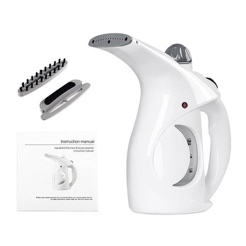 HOP  SHOP дан  "Мастер Пар" буғ дазмолидан фойдаланиш бўйича йўриқномаХурматли харидор!Сизни ”Мастер Пар” буғ дазмолини харид қилганингиз билан табриклаймизХАВФСИЗЛИК ЧОРАЛАРИДИҚҚАТБуғ дазмолни одамларга, ҳайвонларга, ўсимликларга ёки мебелларга, электр жиҳозларига, китобларга ва иссиқ буғ зарар етказиши мумкин бўлган нарсаларга йўналтирманг.Ҳеч қачон одамнинг устидаги кийимни буғ қилманг.Махсус сув идишига сирка, қасмоққа қарши восита, мой ва парфюм қўшимчаларини қуйманг. Фақатгина тоза сув билан тўлдиринг.Юқори ва пастга йўналтирилган ҳаракатларни жуда тез бажармангҚурилмани сувсиз ёқманг. Махсус идишда сув тугаши биланоқ қурилмани ўчирингИшлаб чиқарувчи ушбу кўрсатмаларга риоя қилмаслик натижасида етказилган зарар учун жавобгар емас.Ҳар сафар қурилмани ёқишдан олдин яхшилаб кўздан кечиринг. Агар жиҳоз ёки електр симида носозлик бўлса, уни ҳеч қачон электр манбаига уламанг.Қурилма ва симни юқори ҳарорат, қуёш нури ва намликдан ҳимоя қилинг.Ишлаб турган жиҳозни қаровсиз қолдирманг. Диққат! Қурилмани ванналар ёки сув билан тўлдирилган бошқа идишлар яқинида ишлатманг. Қурилмани нам қўллар билан ушламанг.Агар қурилма сувга тушиб кета , уни дарҳол тармоқдан узинг. Бундай ҳолда, қўлингизни сувга теккизманг.Жиҳозни электр шнуридан ушлаб кўтариб юрманг, жиҳозни электр тармоғидан узаётганда вилкасини ушлаб туринг.Тўпламга киритилмаган қўшимча жиҳозлардан фойдаланиш сизни кафолат хизматидан маҳрум қилади. Фақатгина тўпламдаги қўшимча қурилмалардан фойдаланинг.Ишлатиб бўлгандан кейин электр симини ҳеч қачон ускуна атрофига ўраб қўйманг, чунки бу вақт ўтиши билан симларнинг узилишига олиб келиши мумкин.Буғ дазмолини электр тармоғи тройниги орқали бошқа электр жиҳозлари билан биргаликда улаш тақиқланади.Буғ чиқиш тешикларини беркитманг ёки тўсиб қўйманг.Дазмолни тозалашдан аввал , шунингдек идишни сув билан тўлдириш ёки тўкиб ташлашдан аввал қурилмани ишлатмаётган бўлсангиз, уни доимо тармоқдан узиб қўйинг.Буғ дазмолидан   ишлаб турган печ ёки электр иситгич ёнида фойдаланманг.Носоз ҳолатдаги буғ дазмолидан фойдаланманг. Носозлик аниқланган ҳолатда, ваколатли хизмат кўрсатиш марказига мурожаат қилинг.Диққат! Жиҳозни олиб қўйишдан аввал уни тик ҳолатда совутинг.Буғ  чиқаётганда қўлингизни мато остига қўйманг.ҚЎЛЛАШ мато билан қопланган чўтка замшли поябзал, чарм ва мўйнали буюмларни тозалаш ва янгилашга ёрдам берадижиҳоздан юмшоқ мебел, дераза ва плиткаларни ювишда фойдаланиш мумкин дазмол тахтасидан фойдаланмасдан кийим илгичнинг ўзида дазмол қилинг Қурилма саноат мақсадларида фойдаланишга мўлжалланмаган.Нозик матоларни (ипакни) буғлашда дазмолни буюмдан бир оз узоқроқ масофада ушлангИШГА ТАЙЁРЛАШУскунада кўрсатилган кучланиш электр тармоғидаги кучланишга тўғри келишини текшириб кўринг.Махсус сув идишининг қопқоғини очинг ва МАХ белгисигача сув билан тўлдирингҚопқоқни маҳкам ёпинг.Электр манбаининг ишлаётганига ишонч ҳосил қилинг ва тармоқ симини розеткага уланг.Иккита иш режимидан бирини танланг ва қувват тугмасини босинг. LED ёритгичи ёнадиҚувват тугмаси ёқилганидан кейин тахминан 2 минутдан кейин буғ чиқа бошлайди.Қурилмани биринчи марта ишлатишдан аввал, иш юзаси етарлича тоза эканлигига ишонч ҳосил қилиш учун кераксиз матодан фойдаланинг.Секин ҳаракатлар билан буғлангТозалаш ва сақлашТозалашдан аввал жиҳозни электрдан ажратиб олинг ва совушини кутиб туринг. Кейин қолган сувни идишдан тўкиб ташлангТозалашда агрессив, абразив моддаларни ёки органик эритувчиларни ишлатманг.Буғ дазмолиниг корпусини ва буғ чиқариш тешиклари жойлашган юзасини юмшоқ, нам мато билан артинг, сўнг қуруқ ҳолатга келгунча қуруқ мато билан артингҚўшимча чўткаларни олдиндан чиқариб олиб, сув оқими остида ювингТЕХНИК ТАВСИФИ: Қуввати: 1400 Вт Сиғими: 250 мл Кучланиш: 220–240 В Частотаси: 50–60 Гц Буғнинг ҳарорати: 98 ° С гача Тўхтовсиз ишлаш вақти: 20 мин. Корпус материали: пластикТелефон: +998781471930Веб–сайт: www.hopshop.uzRU ИНСТРУКЦИЯ ПО ЭКСПЛУАТАЦИИ ОТПАРИВАТЕЛЬ ДЛЯ ОДЕЖДЫ "МАСТЕР ПАР" ОТ HOPSHOP.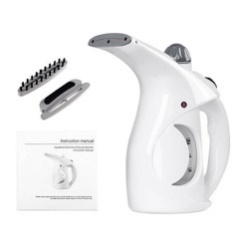 Уважаемый покупатель!Поздравляем Вас с приобретением отпаривателя для одежды «Мастер Пар» МЕРЫ БЕЗОПАСНОСТИ.ВНИМАНИЕ! Не направляйте отпариватель на людей, животных, растения, а также на мебель, электроприборы, книги и любые предметы, которые могут быть повреждены горячим паром.Никогда не отпаривайте одежду, надетую на человека.Не заливайте уксус, средства против накипи, масла, парфюмерные добавки в резервуар для воды. Заливайте только чистую воду. Не отпаривайте слишком быстрыми движениями вверх-вниз.Не включайте прибор без воды. Отключайте устройство, как только в резервуаре закончилась вода.Производитель не несет ответственности за ущерб, возникший в результате неправильного или непредусмотренного настоящей инструкцией использования.Каждый раз перед включением прибора осмотрите его. При наличии повреждений прибора или сетевого шнура ни в коем случае не включайте прибор в розетку.Прибор и сетевой шнур должны храниться так, чтобы они не попадали под воздействие высоких температур, прямых солнечных лучей и влаги.Не оставляйте работающий прибор без присмотраВнимание! Не используйте прибор вблизи ванн, раковин и других емкостей, заполненных водой. Не прикасайтесь к прибору влажными руками. В случае падения прибора в воду немедленно отключите его от сети. При этом ни в коем случае не опускайте руки в воду. Нельзя переносить прибор, держа его за сетевой провод При отключении прибора от сети держитесь за вилку.Использование дополнительных аксессуаров, не входящих в комплектацию, лишает Вас права на гарантийное обслуживание. Используйте только насадки, входящие в комплект.После использования никогда не обматывайте провод электропитания вокруг прибора, так как со временем это может привести к излому проводаЗапрещается подключение отпаривателя через тройник совместно с другими электроприборами.Не закрывайте отверстия выхода пара и не допускайте иx засорения.Всегда отключайте отпариватель от сети перед его чисткой и перед тем, как налить или вылить воду из резервуара, а также в том случае, если вы не пользуетесь устройством.Не пользуйтесь отпаривателем рядом с работающей плитой или электронагревательными приборами.Не пользуйтесь неисправным отпаривателем. В случае неисправности обратитесь в уполномоченный сервисный центр для проведения ремонта.Внимание! Перед тем как упаковать прибор и убрать его на хранение, дайте ему полностью остыть в вертикальном положении.Не подкладывайте руку под ткань во время подачи пара.ПРИМЕНЕНИЕ ворсистая насадка поможет почистить и обновить замшевую обувь, кожаные и меховые вещи.прибор можно применить для ухода за мягкой мебелью, мытья окон и кафеля.Гладьте на вешалках, без гладильной доскиПрибор не предназначен для промышленного использования.Отпаривая деликатные ткани (шелк), держите отпариватель на некотором расстоянии от изделия.ПОДГОТОВКА К РАБОТЕУбедитесь, что напряжение, указанное на приборе, соответствует напряжению сети.Открутите крышку резервуара для воды и залейте воду до метки MAX.Плотно закрутите крышку.Убедитесь, что розетка исправна и вставьте в розетку вилку шнура питания.Выберите один из двух режимов работы и нажмите на кнопку включения. Загорится светодиодная лампа подсветки.Пар начинает поступать примерно через 2 минуты после включения кнопки электропитания.Перед первым использованием прибора отпарьте кусок ненужной ткани, чтобы убедиться, что рабочая поверхность достаточно чистая.Отпаривайте медленными движениямиЧИСТКА И ХРАНЕНИЕПеред чисткой отключите прибор от сети и дайте ему остыть. Затем слейте остатки воды из резервуара.При чистке не применяйте агрессивных, абразивных веществ, а также органических растворителей.Протрите корпус отпаривателя и поверхность с отверстиями выхода пара мягкой влажной тканью, после чего вытрите насухо.Насадки промывайте под струей воды, предварительно сняв ее с отпаривателя.ТЕХНИЧЕСКИЕ ХАРАКТЕРИСТИКИ: Мощность: 1400 Вт Объем: 250 мл Напряжение:220-240 В Частота: 50-60 Гц Температура пара: до 98°C Время непрерывной работы: 20 мин Материал корпуса: пластикТелефон: +998781471930Сайт: hopshop.uz